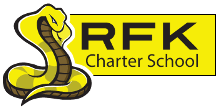 4300 Blake Rd. SWAlbuquerque, NM 87121PHONE: 505-243-1118     FAX: 505-242-7444Mission RFK Charter School prepares, motivates, and supports students to achieve their college and career goalsin partnership with their families and the community.Governance Council Meeting MinutesThursday, August 18, 20224:30 PMAll council members:Roll Call: 	Mark WalchLawrence Barela Sylvia McClearyTrey HammondApril GallegosAbsent:  Angel GarciaQuorum: YesStaff:Robert BaadeIrene SanchezShawn Morris Aaron ArellanoGuests:Dr. WilliamsMichele ColemanApproval of Agenda:   Lawrence makes the motion to approve the June agenda. Sylvia seconded. The motion passed unanimously.Approval of meeting minutes:Sylvia makes a motion for approval of the July 21, 2022, meeting minutes. Mark seconded the motion. The motion passed unanimously.Approval of Special meeting minutes:Sylvia makes a motion for approval of July 29, 2022, Special meeting minutes. Lawrence seconded. The motion passed unanimously.Public Comment: Dr. Williams spoke about how Robert mentioned that RFK’s vision has moved forward from being a “school of last resort” to a “school of the first choice”.  In doing so, we must understand that part of this is to stabilize and secure strong systems that work. Some of the things that we've talked about is creating different methods of education and training.  For example, a curriculum specifically in the direction of early childhood education. Another would implement digital arts with a video filmed, specifically on agriculture. These methods can encourage and direct a pathway for the students.The students can grow with an experienced set of skills that will enhance their academics to what they choose to place passion to at graduation. Students with a confident plan and the support of their teachers, parents, and community can change every aspect of any young learner’s life! Dr. Williams’s method would be a lot of collaboration with teachers, and community leaders. To be able to adapt to the States educational standards as well as the students and their support standards so that they can master their visions and take their goals to the next level.Middle school update:Aaron is thrilled to be back and had a great start to the 2022-2023 school year. He said that he is fully staffed with an enrollment 18 away from goal.NM-MSSA test results have not come in yet. Interim Assessments have started, and mid-year assessments will take place on November 12, 2022. Will continue to collaborate with Cottonwood gulch in partnering with 8th graders for learning experiences in science, nature, art, culture, survival tactics in the wilderness, community, and service.   For 7th graders, they will collaborate with Building Nature Ninos for an “environmental learning” experience, and for 6th graders, they will collaborate with PB&J for a social studies opportunity in photo justice.Aaron thanked Robert and YCC for doing a remarkable job at the middle school.High School Update:Shawn is off to a good start as well. Fully staffed with “Teachers of Record” and as of now, student enrollment for both day and night school has filled up. There is currently a waiting list/lottery for new potential students. Shawn mentioned that he is now staying two evenings a week so that students enrolled in night school, can have access to him as well. Testing results are not in, yet   Film Class is up and running. Mentioned, that he as well as collaborates with PB& J for students and implementing, “Universal Design for Language Arts” and uses learning tools such as, “Snap and Read” and “Technical tools”.  This method is to allow students to “advocate for their learning”.  Both Aaron and Shawn have had bell issues since the bells are on APS’ schedule, not sure when to expect consistency. Dress Code:Shawn presented GC with a draft dress code to go over and approve. All in favor of his updated dress code plan.YCC students stopped in to share some of their harvests to enjoy.Finance Committee Report for May - Discussion and Approval: Everything is looking good. Sylvia makes the motion to approve the finance committee report for July 2022. Trey seconded the motion. The motion passes unanimously.Lawrence makes the motion to approve the cash disbursement for July. Sylvia seconded the motion. The motion passes unanimously.Bar(s) Approval:April makes the motion to approve BAR 001-051-2223-004-IB, Fund 28211 DOH. Trey seconded the motion. The motion passes unanimously.FY22/23 School Calendar:Robert explained that due to COVID-19 and positive testing at RFK, the actual start date had to be pushed back two days. To justify the change, two added days at the end of the academic year will be added to the end of the calendar.Calendar Approval:Trey motioned for approval. Sylvia seconded the motion. The motion passes unanimously.Open Meetings Act:All members received, Robert F. Kennedy Charter School Governance Council Open Meetings Act Resolution 2020-2021 Form. Robert explains in The Executive ReportThe First GC meeting of the 2022-23 academic year was on August 18, 2022. Governance Council Meetings will take place on the third Thursday of every month. The last GC Meeting of the academic year will be June 15, 2023. The time to attend will remain at 4:30 PM. The location will be at Robert F. Kennedy Charter High School. A notice will publicly pace digitally through the RFK Charter School website. Public placing will also be on the marque found at the RFK High School.Open Meetings Act Approval:Trey motioned for approval. Mark Seconded the motion. The motion passes unanimously.Conflict of Interest:Irene passed around a “Conflict of Interest Form” to be signed and dated by ALL GC members. All members signed and delivered.By-Laws:All members received a copy of the current RFK By-Laws. Review of Mission:No changesBoard Member term renewals/electionsMark, Lawrence, and Sylvia have offered to stay on for another term in the same positions. April motioned for approval. Trey seconded the motion. The motion passes unanimously.Michelle Coleman – possible new memberDr. Michelle Coleman is the CEO/Founder of Attachment Healing Center. Attachment Healing Center is focused on helping children heal from attachment disruptions or traumas. Dr. Michele Coleman has worked in the field of foster care and adoption all her life, beginning with personal childhood experiences with informal foster care and formal adoption. She explained how she would like to come into the GC to learn in hopes and plans to open a charter school herself that can educate K – 5th graders that have suffered from trauma.  She said that the current school district does not offer services to reach out to children and their families. She has a strong passion for this and is determined to help with love!Dr. Michelle Coleman accepts nomination to serve on the Governance Council. Trey motioned for approval. Sylvia Seconded the motion. The motion passes unanimously. Welcome, Dr. Michelle Coleman!Board RetreatGC will meet on Sunday, August 29, 2022. The location will be at RFK Middle School and will start at 11:00 AMAccept Tina Garcia – Shams ResignationSylvia motioned for approval. Mark seconded the motion. Motion passes unanimously.Discussion of Council Secretary PositionApril accepted the nomination for Council Secretary. Lawrence motioned for approval. Trey seconded the motion. Unanimously accepted.Executive Director ReportRobert explains how the beginning of the year is his favorite time of year. He is excited about transformations occurring on so many levels. Each new staff member had an assigned veteran mentor teacher at their professional development orientation. Explained the late start and change to the calendar. Expresses how important the focus for him is on making RFK a “school of first choice”.  The work with Dr. Williams and Katie Avery can help students with developing career pathways for success. Touches base on enrollment numbers and give light to a strong financial budget. He wanted to thank Shawn and Aaron and the entire RKF team for their effort in making a strong vision for students, families, and the community.AdjournTrey motioned to adjourn. Sylvia seconded the motion. Motion passes unanimously.Robert F. Kennedy Charter SchoolGovernance Council MeetingAugust 18, 2022Next Board Meeting:  September 15, 2022